АДМИНИСТРАЦИЯ  ИЗОБИЛЬНЕНСКОГО  СЕЛЬСКОГО ПОСЕЛЕНИЯНИЖНЕГОРСКОГО  РАЙОНАРЕСПУБЛИКИ  КРЫМПОСТАНОВЛЕНИЕ18.04.2016 г.                               с.Изобильное                                     № _27_О внесении изменения в Постановление № 4 от 31.12.2014 г.« Об утверждении  Положения о предоставлении  гражданами, претендующими на замещение должностей  муниципальной службы Администрации  Изобильненского сельского поселения Нижнегорского района  Республики Крым,  сведений о доходах, об                                                                  имуществе и обязательствах  имущественного характера»           В соответствии с Федеральным законом от 25.12.2008г. №273-ФЗ «О противодействии коррупции» (с изменениями и дополнениями), Указом Президента Российской Федерации от 21 июля 2010г. №925 «О мерах по реализации отдельных положений Федерального закона «О противодействии коррупции», а также законом Республики Крым от 22 июля 2014года №36 –ЗРК «О противодействии коррупции в Республике Крым»Рассмотрев протест прокуратуры от 11.04.2016 г. за № 137-2016/03 и в связи приведением Положения в соответствие с требованиями федерального законодательства:     1. Внести изменение в  Постановление № 4 от 31.12.2014 г. « Об утверждении  Положения о предоставлении  гражданами, претендующими на замещение должностей  муниципальной службы Администрации  Изобильненского сельского поселения Нижнегорского района  Республики Крым,  сведений о доходах, об имуществе и обязательствах  имущественного характера» изложив преамбулу указанного Постановления в новой редакции: «В соответствии с пунктом 3  Указа Президента Российской Федерации от 18 мая  2009 года № 559 «Об утверждении Положения о предоставлении гражданами, претендующими на замещение должностей федеральной государственной службы, и федеральными государственными служащими сведений о доходах, об имуществе и обязательствах имущественного характера»».      2.  Обнародовать данное постановление на информационном стенде в помещении Изобильненского сельского совета.     3. Контроль за исполнением данного постановления возложить на ведущего специалиста администрации Слесаренко Л.В.Председатель Изобильненского сельского совета -глава администрацииИзобильненского сельского поселения                             Л.Г.Назарова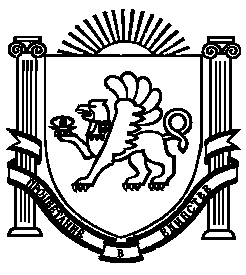 